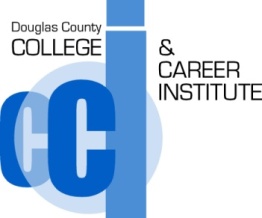 Dear Parents/Students:At CCI we believe that learning should take place all year.  We think that in order for students to be at their personal best they should challenge themselves during the school year and during the summer.  For the 2019-2020 school year, all students will be required to participate in summer reading.  The summer reading assignments are listed below.  All summer reading assignments should be completed by the first day of school which is WEDNESDAY, AUGUST 07, 2019.  Summer reading will be 5% of each student’s grade, so failing to complete the assignment can be harmful to a student’s grade. If you have any questions or concerns, do not hesitate to contact the school over the summer.9thGrade English Students:All students taking 9th grade English will need to complete SIX Newsela assignments. These assignments will be assigned to their Newsela class account.  For each assignment, the student must read the Newsela article, complete the multiple choice quiz, and complete the writing assignment.  Students will have to visit the Newsela.com website and create an account if they do not already have one.  They should use their first and last name as their username, not a nickname or username that the teacher will not recognize.  They should also choose a password that they will remember, such as their DCSS computer password or their birth date. After creating their user profile, the students can then enter the class code to access the articles the teacher has assigned.  The class code for 2019-2020 9th Grade Summer Reading class is 4MV5NE. There will be twelve total assignments in the Newsela class.  Students are only required to complete six of the twelve assignments. If the student does not do well on one of their chosen assignments, they can choose one of the other assignments to take the place of the one they did poorly on.  The six highest grades will be averaged to determine their summer reading grade. **Newsela is a program that is designed to help students increase their reading level and learn to enjoy reading.  Students will be assigned six articles.  They must be a part of the Newsela summer reading class in order to complete the assignments, so they should make sure they use the class code provided above.**Teacher Information:  Mrs. Erica J. Berry 		 Email:  Erica.Berry@dcssga.org 		Phone:  770-651-2218 Use the email to contact me during the summer.  I can be reached via phone before/after summer break.  I am also attaching information about Remind.  Please sign up using the 9th Grade Summer Reading code and you will receive reminders about summer reading over the summer. Text @dhfd63 to 81010 to get text notifications.  Use the link rmd.at/dhfd63 if you have a smartphone and want to receive push notifications (you will have to download the mobile app to get push notifications).I have read and understand the expectations for the summer 2019 reading assignments.  I understand that the reading assignments need to be completed by the first day of school, August 07, 2019.  I also understand that the summer reading assignment counts as 5% of my student’s grade in 9th Grade Literature for the 2019-2020 School year.  Please sign, detach, and return to the teacher.Parent Signature ___________________________________________		Date:________________________Student Signature: __________________________________________		Date:________________________Student Name (Printed) ______________________________________Parent Email: ______________________________________________